Hello Year 2, We are missing you very much and hope you are all keeping well.  Here are some ideas of things you could do this coming week.  Bye for now,Year 2 TeamEnglish Focus:Soon we will be celebrating Easter.  You could watch this short video of the Christian story of Easter.https://www.bbc.co.uk/teach/class-clips-video/religious-studies-ks1-the-christian-story-of-easter/zhgv47h  Have a go at writing the story in your own words.  You could write a paragraph of the story every day and make your story into a little book and add your own illustrations.  Can you remember to include adjectives, adverbs, question sentences and exclamation sentences?  You may even be able to use commas.  We would love to read your story when we are back at school.Maths Focus:This week our focus will be on money. There are lots of fun activities that you can do at home to help you with your learning. If you do not have many coins in your house, you could always make your own.  Twinkl also has some coins that you can print out and use as well.Begin by reminding yourself of all the different types of coins that we have in the UK: 1p, 2p, 5p, 10p, 20p, 50p, £1 and £2. Can you name them all? Can you order them by their value? Grab a handful of coins. Can you find the total?Why not set up a shop at home, or a restaurant?. Alternatively, you could write a menu or price list. You can label the different items you have and then pay for them using your coins, making up amounts. When you have made up that amount using coins, can you find a different way of doing it with different coins? Ask an adult to check.You might like to compare the items you have bought using < > and =. Can you order several shopping items by their price?Methods to help you when finding totals:When you have got your shopping items, pick two items and add them together using a number line.Example: 45p + 23p = 68p          / \       20 + 3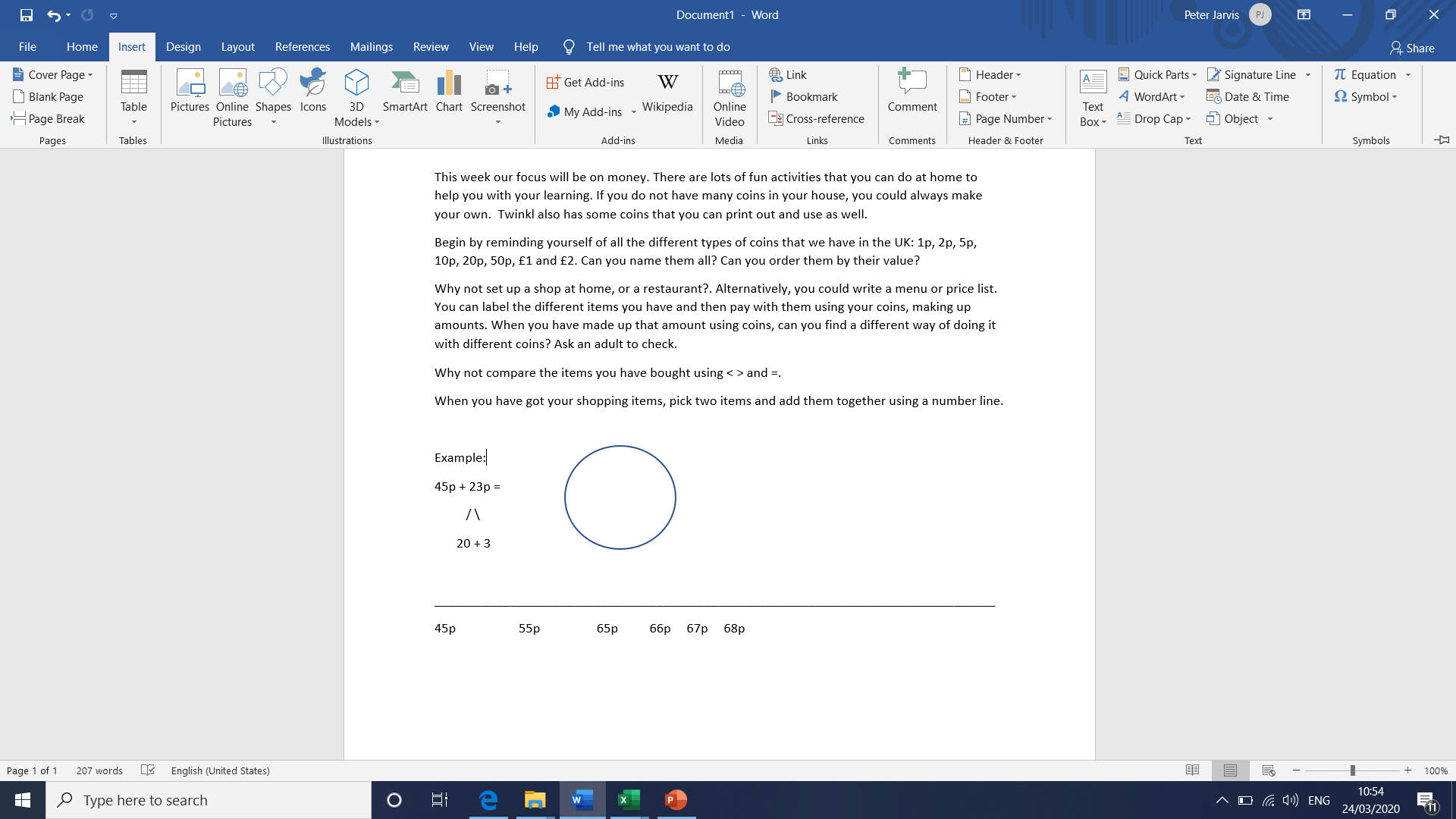 45p               55p          65p          66p        67p        68pChallenge: If you have 20p, 50p or £1, how many items can you buy from your shop. How much change will you have>Methods to help me when finding change:Example:50p – 32p = 18p         /  \     30 +  2                                              18p       19p         20p             30p              40p              50pWord problems:Twinkl has some ‘Addition and Subtraction with Change Challenge Cards’ you may like to look at. Money activities on the computerhttps://www.topmarks.co.uk/Interactive.aspx?cat=15There are lots of good games that use money on the Top Marks website that you might like to try.Science Focus:Our Big Question this week is ‘Why do animals live in different places?’ Think of a habitat and research the different animals that might live there. Have a chat about why it lives there, for example a sea lion lives in the sea because it needs to eat fish.   You could create a picture of the habitat that you researched and include all the different animals too.  You could also find out about how the animals are adapted to live in that habitat, for example, ducks have webbed feet to help them swim in a pond, a penguin has thick blubber to help it survive in Antarctica.Keep practising the Year 2 Common Exception Words and handwriting.  Look at the Letterjoin website to help you form your letters perfectly.